Attention, ça tremble !Comment se protéger des vibrations ?Objectif :   Filière : S  Sciences de l’Ingénieur - Niveau : Terminale Comprendre les phénomènes vibratoires ;Comprendre l’analyse fréquentielle ;Identifier les paramètres importants ;Analyser les résultats de mesure. Liens avec le programme : Moyens mis en œuvre : Compétences attenduesA – AnalyserA – AnalyserConnaissances associéesCompétences attenduesA1 Analyser le besoinBesoin finalités, contraintes, cahier des chargesConnaissances associéesCompétences attenduesA2 Analyser le systèmeSystème et frontière d’étudeMatériauxComportement du solide déformableConnaissances associéesCompétences attenduesB - ModéliserB - ModéliserConnaissances associéesCompétences attenduesB1 Identifier et caractériser les grandeursFrontière d’étudeCaractéristiques des grandeurs physiquesMatériauxConnaissances associéesCompétences attenduesB3 Résoudre et simulerParamètres d’une simulationComportement du solide déformableConnaissances associéesCompétences attenduesB4 Valider un modèleModèle de connaissanceConnaissances associéesCompétences attenduesC – ExpérimenterC – ExpérimenterConnaissances associéesCompétences attenduesC1 Justifier le choix d’un protocole expérimentalCapteursChaine d’informationConnaissances associéesCompétences attenduesC2 Mettre en œuvre un protocole expérimentalModèles de comportementConnaissances associéesCompétences attenduesD – CommuniquerD – CommuniquerConnaissances associéesCompétences attenduesD1 Rechercher et traiter des informationsDossier techniqueBases de données, sélection, classement de donnéesInternet, outil de travail collaboratifConnaissances associéesCompétences attenduesD2 Mettre en œuvre une communicationSchéma.Production de document.Connaissances associéesSolidworks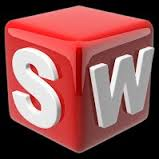 Animation :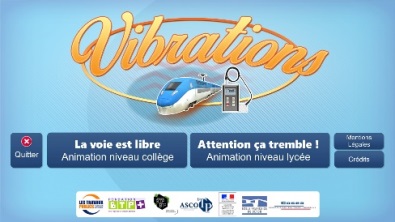 Sinusphy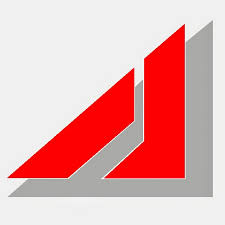 